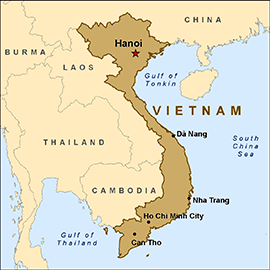 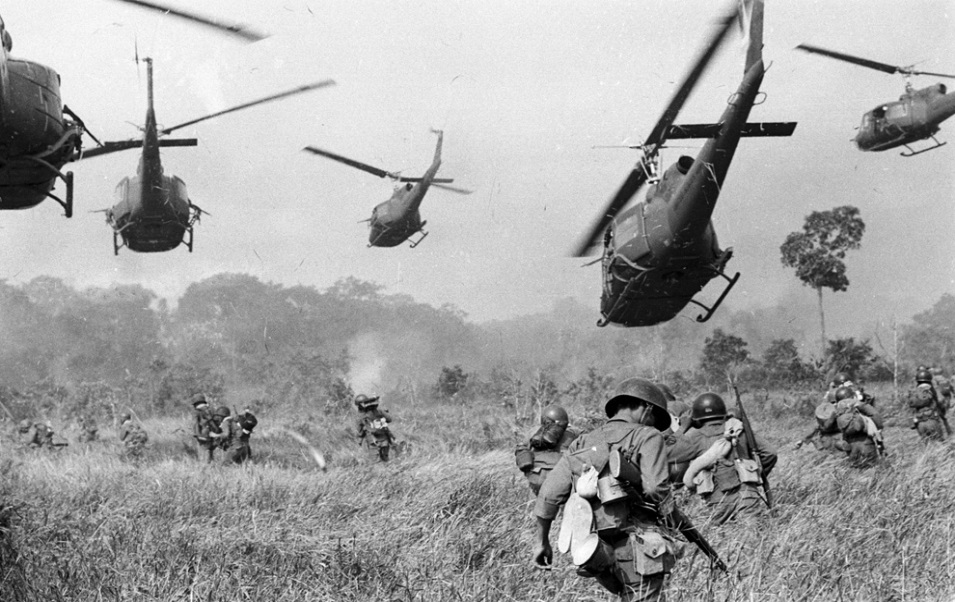 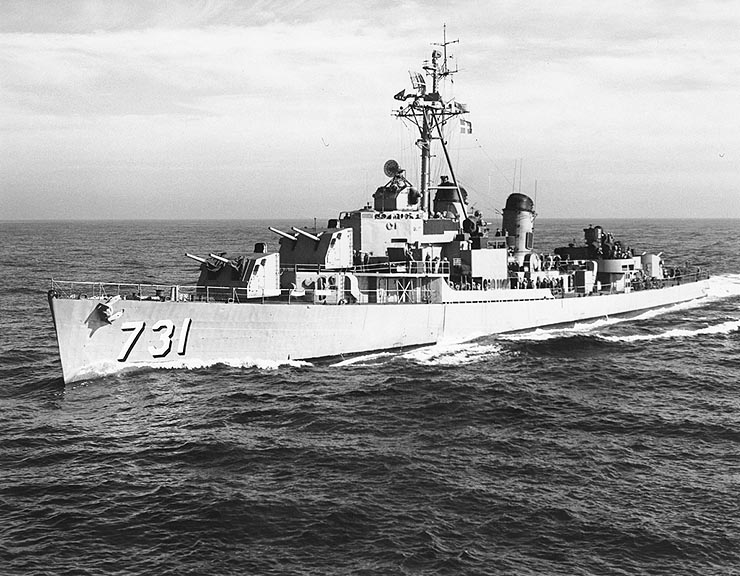 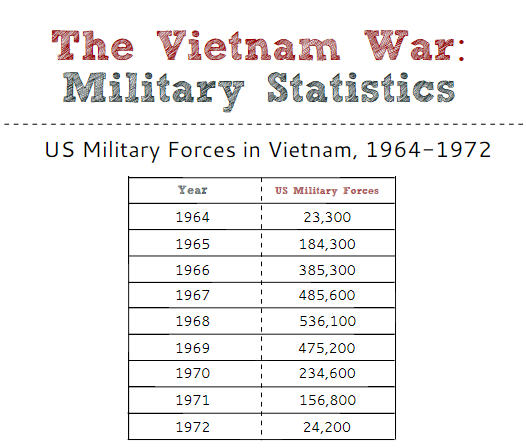 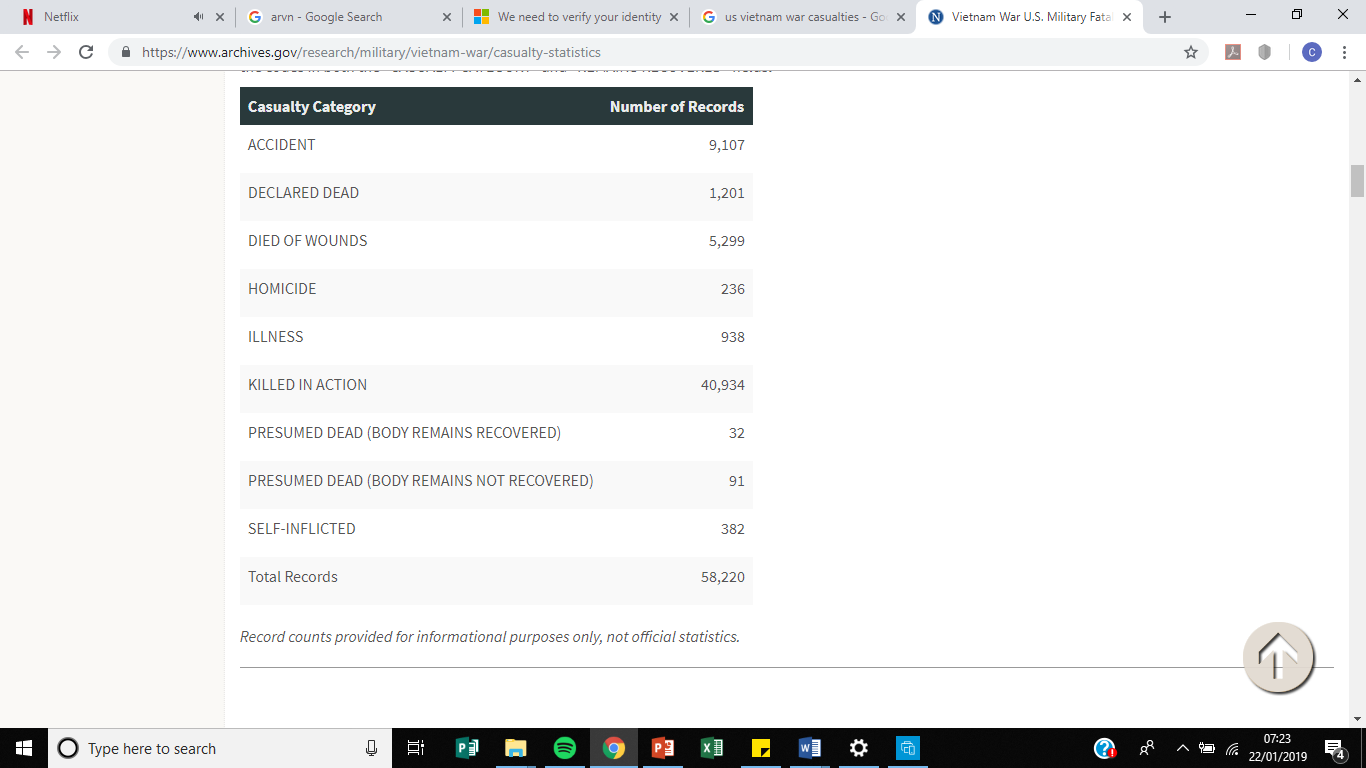 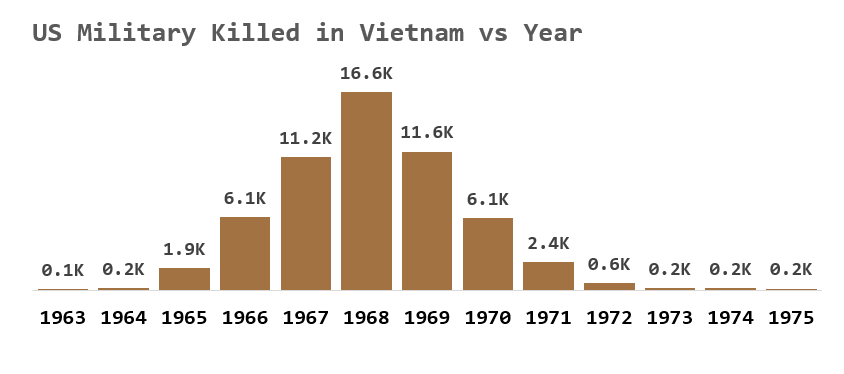 http://www.history.com/topics/vietnam-wa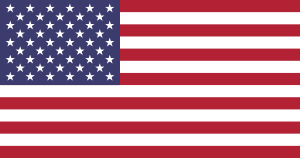 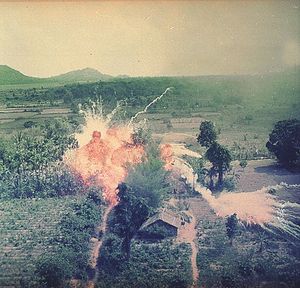 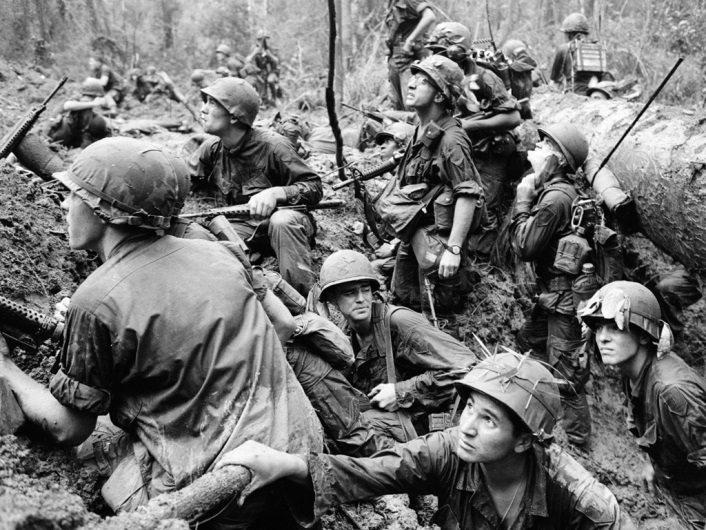 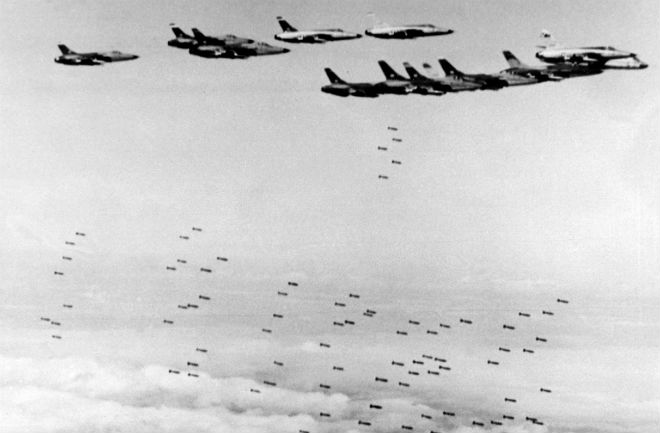 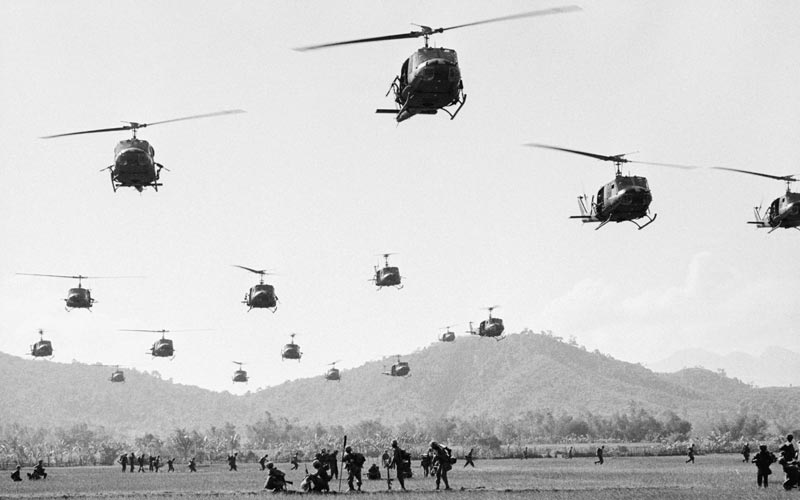 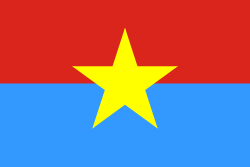 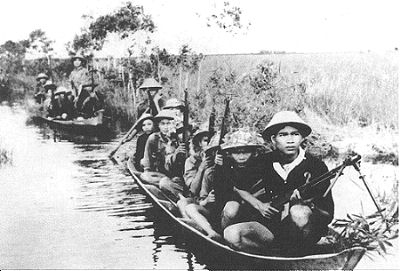 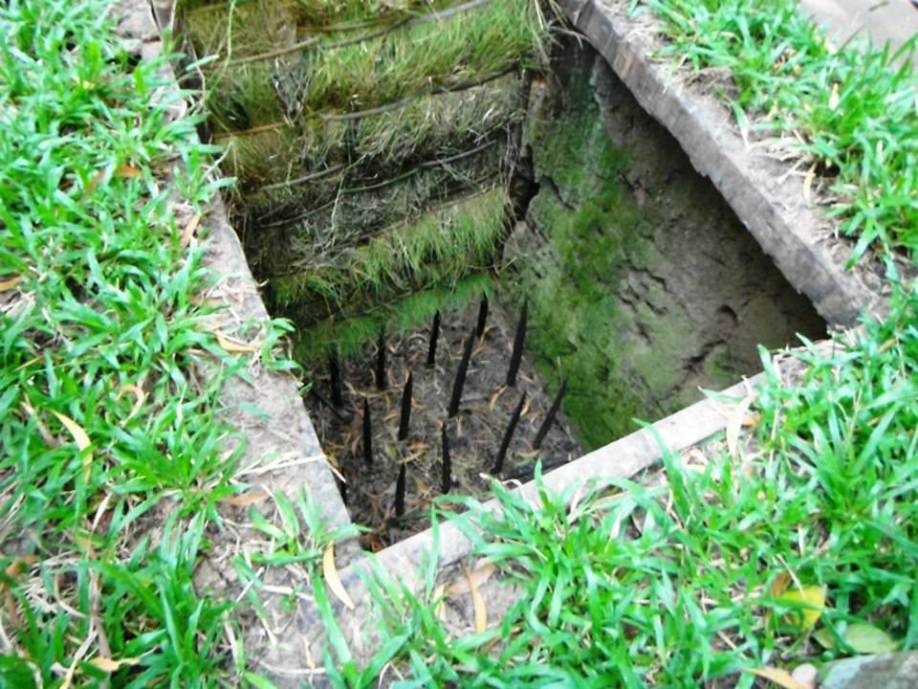 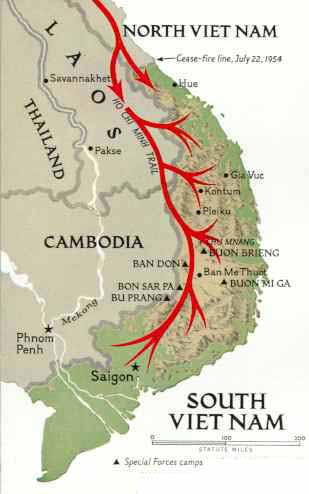 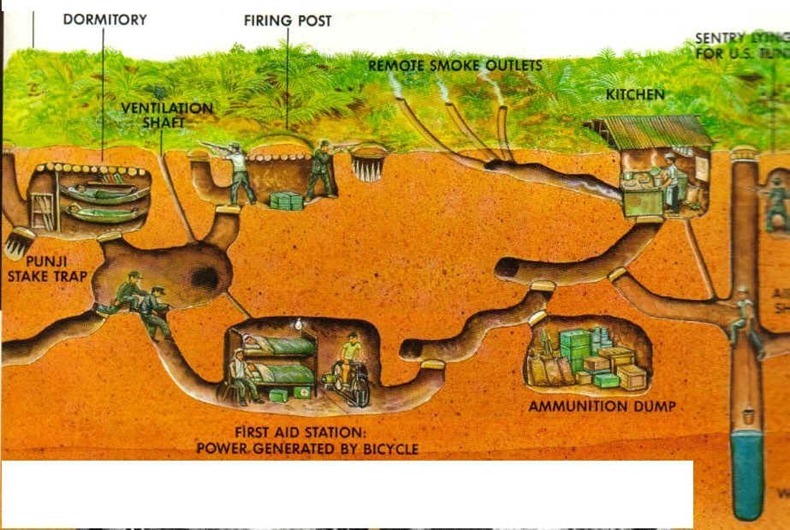 